   		آمار  روزانه شناورهای تخلیه وبارگیری شرکت آریا بنادر ایرانیان	از ساعت  45: 06  تا ساعت 06:45 مورخه 14/08/1401 لغایت  15/08/1401		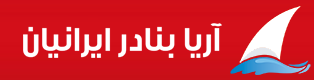             کارشناس امور بندری شرکت آریا بنادر ایرانیان                                         امیر صابری کهناسکلهنام شناورنام شناورنام کشتیرانینام کشتیرانیتناژ  تخلیهتناژ  تخلیهتناژبارگیریتناژبارگیریمحل تخلیهمحل تخلیهنوع تجهیزاتنوع تجهیزاتمحموله کشتیمحموله کشتیمحموله کشتیمحموله کشتیمحموله کشتیتاریخ و ساعت پهلوگیریتاریخ و ساعت پهلوگیریتاریخ و ساعت شروع عملیاتتناژ  تخلیه و بارگیــریتناژ  تخلیه و بارگیــریتناژ  تخلیه و بارگیــریتناژ  تخلیه و بارگیــریمجموع تناژ سه شیفتتناژباقیمانده /اتمام تخلیه یا بارگیری(تن)تناژباقیمانده /اتمام تخلیه یا بارگیری(تن)زمان عملیات(OT)زمان عملیات(OT)زمان عملیات(OT)زمان عملیات(OT)نرم متوسطنرم متوسطنرم متوسطنرم متوسطماندگاری دراسکله(ساعت)ماندگاری دراسکله(ساعت)ماندگاری دراسکله(ساعت)اسکلهنام شناورنام شناورنام کشتیرانینام کشتیرانیتناژ  تخلیهتناژ  تخلیهتناژبارگیریتناژبارگیریمحل تخلیهمحل تخلیهنوع تجهیزاتنوع تجهیزاتتخلیهتخلیهتخلیهبارگیریبارگیریتاریخ و ساعت پهلوگیریتاریخ و ساعت پهلوگیریتاریخ و ساعت شروع عملیاتتناژصبحتناژصبحتناژعصرتناژشبمجموع تناژ سه شیفتتناژباقیمانده /اتمام تخلیه یا بارگیری(تن)تناژباقیمانده /اتمام تخلیه یا بارگیری(تن)تخلیهتخلیهبارگیریبارگیریتخلیهتخلیهبارگیریبارگیریماندگاری دراسکله(ساعت)ماندگاری دراسکله(ساعت)ماندگاری دراسکله(ساعت)3امسکی-130امسکی-130شمیم دریاشمیم دریا28422842**انبار سریر تجارتانبار سریر تجارتگاتوالد – مینی لودرمنگان224گاتوالد – مینی لودرمنگان224جوجوجو**12/08/0112/08/0112/08/01ت:525ت:525ت: 160ت: *ت: 685اتمام تخلیه: 20:30اتمام تخلیه: 20:3011:2011:20**6060**5151513امسکی-130امسکی-130شمیم دریاشمیم دریا28422842**انبار سریر تجارتانبار سریر تجارتگاتوالد – مینی لودرمنگان224گاتوالد – مینی لودرمنگان224جوجوجو**18:0018:0021:0011:2011:20**6060**5151513وفاوفاوفا پیروزوفا پیروز11271127**محوطهمحوطه**تخته-کیسهتخته-کیسهتخته-کیسه**15/08/0115/08/013وفاوفاوفا پیروزوفا پیروز11271127**محوطهمحوطه**تخته-کیسهتخته-کیسهتخته-کیسه**05:0005:004آرکانور-2آرکانور-2اتحاد تجارت خورشید تاباناتحاد تجارت خورشید تابان2498249817151715انبارخلیج فارسانبارخلیج فارس**ذرتذرتذرتپالتپالت09/08/0109/08/0112/08/01ت:*ت:*ت: *ت: *ت: ***********************05:4505:45**4646***4آرکانور-2آرکانور-2اتحاد تجارت خورشید تاباناتحاد تجارت خورشید تابان2498249817151715انبارخلیج فارسانبارخلیج فارس**ذرتذرتذرتپالتپالت17:3017:3000:00ب:*ب:*ب:*ب:262ب:262باقی بارگیری :1453باقی بارگیری :1453**05:4505:45**4646***5ایشیمایشیمیاقوت طلایی بندریاقوت طلایی بندر1371137111301130محوطهمحوطهایتال – گاتوالدایتال – گاتوالدآهن ورق گرم-تخته کیسهآهن ورق گرم-تخته کیسهآهن ورق گرم-تخته کیسهپالتپالت12/08/0112/08/0114/08/01ت:155ت:155ت: 478ت:216ت:849باقی تخلیه: 522باقی تخلیه: 52215:3015:30**5555*****5ایشیمایشیمیاقوت طلایی بندریاقوت طلایی بندر1371137111301130محوطهمحوطهایتال – گاتوالدایتال – گاتوالدآهن ورق گرم-تخته کیسهآهن ورق گرم-تخته کیسهآهن ورق گرم-تخته کیسهپالتپالت22:0022:0011:0015:3015:30**5555*****6نجوی-2نجوی-2پارساگستر آبراهپارساگستر آبراه1761176113571357محوطهمحوطهریلی 4011ریلی 4011رول آهن سردچندلا -  تختهرول آهن سردچندلا -  تختهرول آهن سردچندلا -  تختهپالت.کیسهنگلهپالت.کیسهنگله08/08/0108/08/0109/08/01ت: *ت: *ت: *ت: *ت: ***********************20:1520:15**1717***6نجوی-2نجوی-2پارساگستر آبراهپارساگستر آبراه1761176113571357محوطهمحوطهریلی 4011ریلی 4011رول آهن سردچندلا -  تختهرول آهن سردچندلا -  تختهرول آهن سردچندلا -  تختهپالت.کیسهنگلهپالت.کیسهنگله18:1518:1511:30ب: 85ب: 85ب: 112ب: 155ب: 352باقی  بارگیری: 699باقی  بارگیری: 699**20:1520:15**1717***7آرباتآرباتامیر آروین صدریامیر آروین صدری1822182214101410محوطهمحوطهریلی 4010ریلی 4010رول آهن سرد،تخته،خمیر کاغذرول آهن سرد،تخته،خمیر کاغذرول آهن سرد،تخته،خمیر کاغذپالت پالت 12/08/0112/08/0113/08/01ت:354ت:354ت: 451ت:152ت:957اتمام  تخلیه: 00:45اتمام  تخلیه: 00:4514:3014:30**6666*****7آرباتآرباتامیر آروین صدریامیر آروین صدری1822182214101410محوطهمحوطهریلی 4010ریلی 4010رول آهن سرد،تخته،خمیر کاغذرول آهن سرد،تخته،خمیر کاغذرول آهن سرد،تخته،خمیر کاغذپالت پالت 18:1018:1008:55ب:*ب:*ب:*ب:*ب:*باقی بارگیری :1410باقی بارگیری :141014:3014:30**6666*****8سورموسکی3051سورموسکی3051شمیم دریاشمیم دریا24992499**محوطهمحوطهریلی 4008ریلی 4009 ریلی 4008ریلی 4009 آهن ورق سردآهن ورق سردآهن ورق سرد**14/08/0114/08/0114/08/01ت:*ت:*ت: 84ت:401ت: 485باقی تخلیه: 2014باقی تخلیه: 201408:3008:30**5757*****8سورموسکی3051سورموسکی3051شمیم دریاشمیم دریا24992499**محوطهمحوطهریلی 4008ریلی 4009 ریلی 4008ریلی 4009 آهن ورق سردآهن ورق سردآهن ورق سرد**15:4515:4519:3508:3008:30**5757*****اسکلهاسکلهنام شناورنام شناورنام کشتیرانینام کشتیرانیتناژ  تخلیهتناژ  تخلیهتناژبارگیری تناژبارگیری محل تخلیهمحل تخلیهنوع تجهیزاتنوع تجهیزاتمحموله کشتیمحموله کشتیمحموله کشتیتاریخ و ساعت پهلوگیریتاریخ و ساعت پهلوگیریتاریخ و ساعت شروع عملیاتتاریخ و ساعت شروع عملیاتتاریخ و ساعت شروع عملیاتتناژ  تخلیه و بارگیــریتناژ  تخلیه و بارگیــریتناژ  تخلیه و بارگیــریمجموع تناژ سه شیفتمجموع تناژ سه شیفتتناژباقیمانده /اتمام تخلیه یا بارگیری(تن)تناژباقیمانده /اتمام تخلیه یا بارگیری(تن)زمان عملیات(OT)زمان عملیات(OT)زمان عملیات(OT)زمان عملیات(OT)نرم متوسطنرم متوسطنرم متوسطنرم متوسطماندگاری در اسکله (ساعت)ماندگاری در اسکله (ساعت)اسکلهاسکلهنام شناورنام شناورنام کشتیرانینام کشتیرانیتناژ  تخلیهتناژ  تخلیهتناژبارگیری تناژبارگیری محل تخلیهمحل تخلیهنوع تجهیزاتنوع تجهیزاتتخلیهبارگیری بارگیری تاریخ و ساعت پهلوگیریتاریخ و ساعت پهلوگیریتاریخ و ساعت شروع عملیاتتاریخ و ساعت شروع عملیاتتاریخ و ساعت شروع عملیاتتناژصبحتناژعصرتناژشبمجموع تناژ سه شیفتمجموع تناژ سه شیفتتناژباقیمانده /اتمام تخلیه یا بارگیری(تن)تناژباقیمانده /اتمام تخلیه یا بارگیری(تن)تخلیهتخلیهبارگیریبارگیریتخلیهتخلیهبارگیریبارگیریماندگاری در اسکله (ساعت)ماندگاری در اسکله (ساعت)88نارگوننارگوندریای خزردریای خزر**560560*****کانتینرکانتینر14/08/0114/08/0188نارگوننارگوندریای خزردریای خزر**560560*****کانتینرکانتینر12:2512:2588پارس خزر-2پارس خزر-2کالابران نسیم دریاکالابران نسیم دریا1420142017481748محوطهمحوطهریلی 4009ریلی 4009آهن ورق گرمپالتپالت08/08/0108/08/0108/08/0108/08/0108/08/01ت :*ت:*ت:*ت:*ت:***********************08:1008:10**141415515588پارس خزر-2پارس خزر-2کالابران نسیم دریاکالابران نسیم دریا1420142017481748محوطهمحوطهریلی 4009ریلی 4009آهن ورق گرمپالتپالت05:2005:2007:4507:4507:45ب: 97ب: 18ب: *ب: 115ب: 115اتمام بارگیری:16:10اتمام بارگیری:16:10**08:1008:10**141415515588بالتیسکی-111بالتیسکی-111کالابران نسیم دریاکالابران نسیم دریا16581658**محوطهمحوطهریلی 4008ریلی 4008تخته-چوب گرد**09/08/0109/08/0110/08/0110/08/0110/08/01ت:143ت: *ت:*ت: 143ت: 143اتمام تخلیه:09:15اتمام تخلیه:09:1502:3002:30**5757**11311388بالتیسکی-111بالتیسکی-111کالابران نسیم دریاکالابران نسیم دریا16581658**محوطهمحوطهریلی 4008ریلی 4008تخته-چوب گرد**16:3016:3008:1508:1508:1502:3002:30**5757**11311399وی تی اس -2وی تی اس -2امیر آروین صدری امیر آروین صدری 10861086935935محوطه محوطه ایتالایتالتخته کانتینر،سواریپالتکانتینر،سواریپالت10/08/0110/08/0110/08/0110/08/0110/08/01ت: *ت: *ت:*ت:*ت:***********************07:0007:00**6868**99وی تی اس -2وی تی اس -2امیر آروین صدری امیر آروین صدری 10861086935935محوطه محوطه ایتالایتالتخته کانتینر،سواریپالتکانتینر،سواریپالت14:5014:5017:2017:2017:20ب: *ب: 195ب: 284ب: 479ب: 479باقی بارگیری: 456باقی بارگیری: 456**07:0007:00**6868**1111آندورآندورآریا ترابرآریا ترابر31373137**سیلوی آگروتامینسیلوی آگروتامینمکنده آگروتامینمکنده آگروتامینجو13/08/0113/08/0113/08/0113/08/0113/08/01ت:609ت: 738ت:386ت:1733ت:1733باقی تخلیه: 166باقی تخلیه: 16618:4518:45**9292****1111آندورآندورآریا ترابرآریا ترابر31373137**سیلوی آگروتامینسیلوی آگروتامینمکنده آگروتامینمکنده آگروتامینجو13:5013:5016:2016:2016:2018:4518:45**9292****1313بوسکو گیلانبوسکو گیلانکشتیرانی بنیادکشتیرانی بنیاد53135313**حمل  یکسرهحمل  یکسرهلیبهر4006لیبهر4006گندم**12/08/0112/08/0112/08/0112/08/0112/08/01ت:212ت: *ت: *ت: 212ت: 212اتمام تخلیه: 13:55اتمام تخلیه: 13:5505:3005:30**3939**53531313بوسکو گیلانبوسکو گیلانکشتیرانی بنیادکشتیرانی بنیاد53135313**حمل  یکسرهحمل  یکسرهلیبهر4006لیبهر4006گندم**09:1509:1512:0012:0012:0005:3005:30**3939**53531313پرندپرنددریای خزردریای خزر47444744**2/1هکتاری 6000 متری2/1هکتاری 6000 متریلیبهر 4006لیبهر 4006جو-کانتینر**15/08/0115/08/0115/08/0115/08/0115/08/01ت:*ت:*ت: 13ت: 13ت: 13باقی تخلیه: 4731باقی تخلیه: 473100:2000:20**3333****1313پرندپرنددریای خزردریای خزر47444744**2/1هکتاری 6000 متری2/1هکتاری 6000 متریلیبهر 4006لیبهر 4006جو-کانتینر**02:1502:1505:0005:0005:0000:2000:20**3333****